Педагогические работники, прошедшие обучение по организации образовательного процесса для обучающихся с ОВЗ.Заместитель директора______________Радионова А.Н.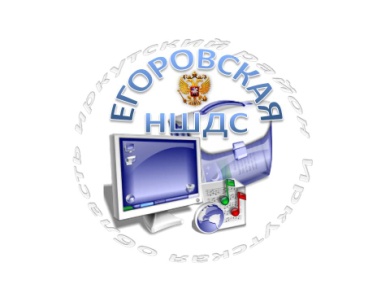 МУНИЦИПАЛЬНОЕ ОБЩЕОБРАЗОВАТЕЛЬНОЕ УЧРЕЖДЕНИЕИРКУТСКОЕ РАЙОННОЕ МУНИЦИПАЛЬНОЕ ОБРАЗОВАНИЕ«ЕГОРОВСКАЯ НАЧАЛЬНАЯ ШКОЛА-ДЕТСКИЙ САД»№п/пФИОУдостоверение/сертификатНазваниеГод 1Муравьева Ольга АлександровнудостоверениеОрганизация образовательного процесса для обучающихся с ОВЗ в условиях реализации ФГОС: инклюзивное образование, индивидуальный план, адаптированные образовательные программы2020удостоверениеРеализация федеральных государственных образовательных стандартов обучающихся с ограниченными возможностями здоровья и умственной отсталостью (интеллектуальными нарушениями) в условиях общеобразовательной организации2017дипломОлигофренопедагогика: обучение, воспитание, коррекция нарушений развития и социальной адаптации2021сертификатШкольное обучение детей с ограниченными возможностями здоровья: формы обучения, перспективы и трудности.2020сертификатОбразование детей с особыми образовательными потребностями20192Анциферова Янина НиколаевнадипломОлигофренопедагогика: обучение, воспитание, коррекция нарушений развития и социальной адаптации20213Сюмкина Татьяна ВикторовнадипломОлигофренопедагогика: обучение, воспитание, коррекция нарушений развития и социальной адаптации2021удостоверениеАдаптация рабочей программы педагога для обучающихся с ОВЗ2018сертификатБезграничные возможности в ограниченных условиях практики социализации обучающихся с интеллектуальными нарушениями в общеобразовательной организации2022